FW: Celoroční objednávka na rok 2024 (č. 52/2023 OKLT-HTOv příloze zasílám dokumenty k celoroční objednávce č. 52/2023 nad 50 000 Kč bez DPH. Ceny zahrnují i distribuční náklady.Cena bez DPH: 89 830,00 KčCena s DPH: 103 717,90 KčXXXXpá 03.11.2023 15:15Komu:email OKLT - HTO <XXXX>;Kopie:XXXX>;0 Počet příloh: 1 (2 MB)Nové_Město_na_Moravě_SO 2024_manuální vyšetření - vyplněno.xlsx;Dobrý den,Potvrzuji přijetí vaší objednávky.XXXXWarehouse manager's assistant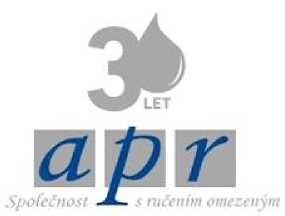 "APR" spol. s r.o.V Chotejně 765/15102 00 Praha 10 - HostivařCzech RepublicMobile: +XXXXTel.: +XXXXwww.apr.czFrom: email OKLT - HTO <XXXX>Sent: Friday, November 3, 2023 1:59 PMTo: XXXXSubject: Celoroční objednávka na rok 2024 (č. 52/2023 OKLT-HTODobrý den,v příloze posílám vyplněnou celoroční objednávku na rok 2024. Vše zůstává stejné.S pozdravemXXXXOKLT - HTONemocnice Nové Město na Moravě, p. o.Žďárská 610592 31 Nové Město na Moravětel.: XXXX